Please read the Nomination Form Essentials in CIEEM Awards 2021: All You Need To Know carefully before you begin to ensure you’re aware of all the submission guidelines and judging criteria.First NominatorSecond NominatorNominee* N.B.: These would be the details that would appear on any certificate/trophy should the nomination be shortlisted.Nominees will be judged for the impact they have had in relation to the following criteria:Please outline overleaf, with reference to the four criteria, why this member should receive the CIEEM Member of the Year Award. Maximum 1,000 words.Please note that your nomination text and supporting material will be the only pieces of information that the judges will use in their shortlisting, so please be as specific and evidence-based as possible in making your case for your nominee. The judges will not be able to research the background of the individual or use their own knowledge of their achievements, if any.Please email this entry form and your supporting information (maximum of six pages) to awards@cieem.net by the closing date of Monday 1st February 2021. If you have any queries, please email or call 01962 868626.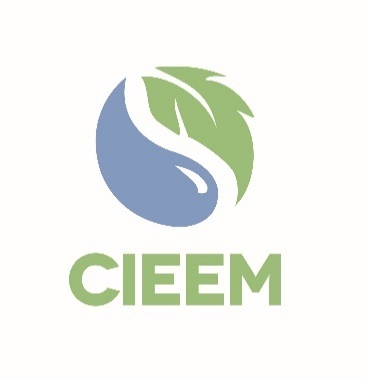 Awards 2021Member of the Year Award
Nomination FormFull Name:Full Name:Membership Number:(If known)Membership Number:(If known)Email:Email:I declare that to the best of my knowledge the information provided is accurate and complete.I declare that to the best of my knowledge the information provided is accurate and complete.Full Name:Full Name:Membership Number:(If known)Membership Number:(If known)Email:Email:I declare that to the best of my knowledge the information provided is accurate and complete.I declare that to the best of my knowledge the information provided is accurate and complete.Full Name*:Membership Number:(If known)Email:1Personal achievements in relation to protecting and enhancing biodiversity10 points2Sharing knowledge and skills with others10 points3Developing professional understanding/raising standards through research and/or innovation10 points4Undertaking activities in support of CIEEM and its members10 points